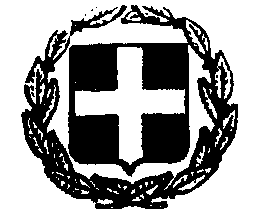                                                                                Βαθμός ΑσφάλειαςΕΛΛΗΝΙΚΗ ΔΗΜΟΚΡΑΤΙΑ                                                         ----------------ΝΟΜΟΣ ΡΕΘΥΜΝΗΣ                                                         Ρέθυμνο, 16/02/2024ΔΗΜΟΣ ΡΕΘΥΜΝΗΣ                                                         Αριθμός Πρωτοκόλλου: 5510                                                                                                       ΓΡΑΦΕΙΟ: ΠΡΟΕΔΡΟΥ                                                         ΔΗΜΟΤΙΚΟΥ ΣΥΜΒΟΥΛΙΟΥ      Δ/νση: Δήμος Ρεθύμνης                            Λ. Κουντουριώτη 80Τ.Κ.741 31 - ΡΕΘΥΜΝΟ                              ΠΡΟΣ:Πληροφορίες: Ι. ΞΕΝΙΚΑΚΗ ΤΗΛ.: 28313 41222e-mail: xenikaki@rethymno.gr                                      					    ΚΟΙΝ/ΣΗ:                              Δήμαρχο ΡεθύμνηςΠροέδρους ΚοινοτήτωνΓενικό Γραμματέα Δήμου ΡεθύμνηςΔιευθυντές Υπηρεσιών Δήμου ΡεθύμνηςΝομικούς Συμβούλους Δήμου ΡεθύμνηςΜΜΕΠΡΟΣΚΛΗΣΗΓΙΑ ΣΥΝΕΔΡΙΑΣΗ ΤΟΥ ΔΗΜΟΤΙΚΟΥ ΣΥΜΒΟΥΛΙΟΥ ΡΕΘΥΜΝΗΣ(Αύξων αριθμός 7/2024)Σας προσκαλώ να προσέλθετε στην δημόσια Τακτική Συνεδρίαση του Δημοτικού Συμβουλίου Ρεθύμνης, που θα διεξαχθεί στην αίθουσα συνεδριάσεων του Δημοτικού Συμβουλίου, στις 21 Φεβρουαρίου 2024, ημέρα Τετάρτη και ώρα 15:00, σύμφωνα με τις διατάξεις του άρθρου 67 του Ν. 3852/2010, όπως διαμορφώθηκε και ισχύει με τις σχετικές διατάξεις του άρθρου 6 του Ν. 5056/2023, με τα ακόλουθα θέματα της ημερήσιας διάταξης:Έγκριση έκθεσης λήξης της εκκαθάρισης της «Κοινωφελούς Επιχείρησης Δήμου Ρεθύμνης (Κ.Ε.ΔΗ.Ρ.)» (εισηγητής κ. Δήμαρχος).Έγκριση έκθεσης λήξης της εκκαθάρισης της «ΔΙΑΔΗΜΟΤΙΚΗΣ ΕΠΙΧΕΙΡΗΣΗΣ Χ.Υ.Τ.Α. ΡΕΘΥΜΝΟΥ» (εισηγητής κ. Λελεδάκης).Ορισμός εκπροσώπων για την συγκρότηση της πενταμελούς επιτροπής παρακολούθησης του προγράμματος διαχείρισης αδέσποτων ζώων συντροφιάς Δήμου Ρεθύμνης (εισηγητής κ. Παπαδόσηφος).Λήψη απόφασης για παράταση της σύμβασης μίσθωσης μεταξύ του Δήμου Ρεθύμνης και της εταιρείας «Baroque Ο.Ε.» (εισηγητής κ. Λαχνιδάκης).Παραχώρηση δικαιώματος χρήσης οικοπεδικού χώρου για την κατασκευή οικογενειακού τάφου στα Δημοτικά Νεκροταφεία Δήμου Ρεθύμνης (εισηγητής κ. Λαχνιδάκης).                     Ο  ΠΡΟΕΔΡΟΣ                            ΤΟΥ ΔΗΜΟΤΙΚΟΥ ΣΥΜΒΟΥΛΙΟΥ                                    ΝΙΚΟΣ Τ. ΑΓΡΙΜΑΚΗΣ